РАППА ЭКСПО-2023. ДЕЛОВОЙ ФОРУМ ПРОФЕССИОНАЛОВ ИНДУСТРИИ РАЗВЛЕЧЕНИЙ.ЗАЯВКА	  от «_____» ____________2023 года
*Второй участник из одной компании получает скидку 10%, третий – 20% от стоимости конкретного мероприятия (при участии в одном мероприятии).При подаче заявки после 9 марта 2023г стоимость участия в любом мероприятии увеличивается на 20% для каждого участника. 
При отказе менее чем за 10 дней перечисленные денежные средства не возвращаются.Способ оплаты:  Безналичный расчет _______	     Наличный расчет_____Оплату по безналичному расчету гарантируем в течение 5 дней с даты выставления счета.ПРИМЕЧАНИЕ: Договор составляется на основании заполненной Заявки. Акты выполненных работ будут выдаваться представителям организаций при предъявлении доверенности на получение финансовых документов. При наличном расчете, в случае отсутствия доверенности, оплата будет приниматься как от физических лиц! Акт выполненных работ, не подписанный участником конференции в течение 10 дней после окончания  работ,  считается принятым в случае отсутствия претензии в письменном видеЗАПОЛНЕННУЮ ЗАЯВКУ В ФОРМАТЕ .DOC ИЛИ .DOCX, А ТАКЖЕ СКАНИРОВАННУЮ ВЕРСИЮ С ПЕЧАТЬЮ ОТПРАВЬТЕ ПО ЭЛЕКТРОННОЙ ПОЧТЕ: RAAPA6@RAAPA.RU
Подробную информацию и новости о мероприятии смотрите на сайте: www.raapa.ru. По всем вопросам обращайтесь в наш офис по телефонам: +7 (495) 604-11-26 или по электронной почте: raapa6@raapa.ru Организатор: Российская ассоциация парков и производителей аттракционов (РАППА)П р о г р а м м а   м е р о п р и я т и й: 13 марта (понедельник)10:30 - 14:30 СЕМИНАР (Москва, «Городская ферма на ВДНХ»)«Новая жизнь Вашего развлекательного центра:составляющие успешной реновации»Кому и когда нужна переделка развлекательного центра.Нужно ли менять концепцию при реновации.Как внедрить новые потребительские тренды.Сколько стоит реновация: секреты прагматичности.Развиваем старые и вводим новые услуги, приносящие прибыль. Проводит: Людмила Киселева - бизнес-консультант, эксперт в области создания и управления развлекательными центрами с 20-летним опытом работы в индустрии развлечений. Более 40 успешно реализованных проектов в России и странах СНГ.                Стоимость участия: 9000 руб. 11:00 - 15:00  Бизнес-тренинг (Москва, «Городская ферма на ВДНХ»)«7 шагов к созданию успешного парка отдыха»В ходе тренинга будут разобраны все современные инструменты управления парком культуры и отдыха. В итоге каждый участник получит индивидуальную дорожную карту по развитию собственного парка, приносящего доход и радующего посетителей. Также всем участникам будет предоставлен допуск к онлайн-курсу «Парковедение» от parkoved-school.ru   Проводит: Алексей Тарасов – парковед, эксперт-консультант в сфере создания и управления парками отдыха и развлечений с 18-летним опытом, лауреат многих премий и наград парковой индустрии. Становитесь лучшим парком в стране!Стоимость участия: 9000 руб. 14 марта (вторник)10:00 - 13:00    Конференция  (Москва, «Городская ферма на ВДНХ») «Современный парк культуры и отдыха: эффективное управление и тенденции развития»Тренды 2023: как меняется концепция парка культуры и отдыха?Александр Бениаминов и Алексей Просандеев, компания «EntenS Group», г. Москва.Перспективные проекты в рамках реализации Стратегии развития современного социально-культурного общественного пространства.Игнат Жолобов, зам. руководителя Департамента стратегического развития и управления территорией АО «ВДНХ», г. Москва. Как парку создавать и поддерживать интересную повестку для СМИ и привлекать новую аудиторию.Ирина Фролова, директор по развитию,  Анастасия Иванова, руководитель отдела по работе с партнерами, ООО «Городская ферма», г. Москва.Как организовать прозрачные отношения между парком аттракционов и арендаторами.Антон Буйнов, сооснователь и директор по развитию компании «Лайм-АйТи», г.Екатеринбург.Парки и общественные пространства как объекты туристской привлекательности города. Екатерина Шрамко, директор Туристско-информационного центра Воронежа.Инвестиции в парках и общественных пространствах.Сергей Буторин, директор ОА «Парки Ижевска», г. Ижевск.Парки Подмосковья: современные направления развития.Сергей Митряшин, директор МБУК «Парки Солнечногорья», Московская область. Призовые аттракционы как суперэффективное решение для открытого парка.Николай Должанский, руководитель группы компаний «БОЛИД», г. Санкт-Петербург.Рост прибыли парка за счет конверсии, среднего чека и повторных посещений. 10 успешных кейсов.Константин Попов, исполнительный директор парка «Сказка», г. Москва; автор телеграм-канала «Адвокат клиента». Стоимость участия: 8000 руб. 10:00- 18:00   Стратегический коучинг (Москва, «1 АРТ ОТЕЛЬ», зал «Сойфертис») «Несокрушимость: на чем будет строиться развлекательный бизнес в меняющемся мире»Цена ошибки сегодня очень велика, и чтобы минимизировать эти риски, и быть всегда подготовленным, нужно владеть максимумом информации и уметь повышать эффективность своего бизнеса. Именно такую информацию вы получите на нашем «коучинге». То, что необходимо вашему центру. Главные точки несокрушимости:Сессия №1:«Как направить Ваш парк развлечений туда, где будут Ваши ГОСТИ»;Управление парком развлечений в меняющемся мире;Сценарные развилки и главные бизнес-тренды 2023 г.Сессия №2:Команда парка развлечений как главная ценность управленца; Современный управляющий парка;Структура, персонал, мотивация;Сессия №3: «Friendly» - новая коммуникация с Гостем вашего парка;  Как создать и сохранить доверительные отношения с Вашим гостем;Технологии, решения, «фишки».Сессия №4:«Несокрушимость = полная отстройка от конкурентов! Не все как у всех, а все не так, как у всех!»;Основные компоненты Бренда парка развлечений: философия, герой, логотип, гайдлайн, гимн, легенда;Экономическая эффективность и финансовая устойчивость;Прайс как правильно определить ценообразование на услуги парка развлечений;Бизнес-игра.Проводит: компания «Моя команда» / парк аттракционов «HAPPYLON» г. Сургут, объединяющая собственников, топ-менеджеров, маркетологов, арт-директоров и других специалистов в сфере развлекательного бизнеса. Стоимость участия: 15 000 руб. 14:00- 17:00   СЕМИНАР (Москва, «Городская ферма на ВДНХ») «Аттракционы вне закона: как защитить себя от недобросовестных продавцов развлекательного оборудования»Как не попасть в ситуацию вне закона с аттракционом.Как правильно выбрать себе безопасный аттракцион.Какие тонкости существуют при покупке нового и б/у оборудования.Несет ли ответственность продавец/производитель после нескольких лет эксплуатации.Когда производитель несет ответственность и как это доказать.Какая существует судебная практика по несчастным случаям на аттракционах.Важные правила, которые помогут защитить эксплуатанта оборудования.Проводит: Андрей Петренко - управляющий партнер ООО «НЦБ «Русские горки», ведущий эксперт Ассоциации «ГОРОД», технический и судебный эксперт в области аттракционной техники, аквапарков, оборудования детских игровых площадок и другого развлекательного оборудования.Стоимость участия: 8000 руб.  15 марта (среда)10:00 - 18:00    Работа выставки (Москва, ВДНХ, павильон 57)11:00                Церемония открытия выставки «РАППА ЭКСПО - 2023»12:00- 14:00   Мастер-класс (Москва, ВДНХ, павильон «Арт.Техноград», Лекционный зал №2, 2-й этаж)«Развлекательный центр в маленьком городе:как победить конкурентов»Работа центра в условиях малого городаУправление ограниченным бюджетомКоманда парка и роль управляющегоВысокий сервис и клиентоориентированностьБольшие цели районного масштабаМероприятия как главная опора Реконструкция – это реальноWin-Win – партнерство и сотрудничество Проводит: Ксения Елисеева – управляющая Центром детских приключений «ТИМ ПАРК» г. Александров Владимирской области; опыт работы в индустрии – 15 лет.Стоимость участия: 6000 руб. 15:00- 17:00   Юридический семинар (ВДНХ, павильон «Арт.Техноград», ауд. 101, 1-й этаж)«Алгоритм действий персонала и руководителя парка при травмах посетителей - реальных и фейковых»Проводит: Жан Батыров - юрист и основатель юридической компании «J&P Solutions», объединяющей команду экспертов индустрии развлечений, г. Москва.Стоимость участия: 6000 руб. 18:30       ТОРЖЕСТВЕННЫЙ ПРИЕМ, посвященный открытию юбилейной выставки «РАППА ЭКСПО -2023».Стоимость участия: 6000 руб. 16 марта (четверг)10:00 - 18:00  Работа выставки (ВДНХ, павильон 57)11:00 - 14:00 Бизнес-тренинг (ВДНХ, павильон «Урбан.Техноград», ауд. 102.1, 1-й этаж)«Эффективный маркетинг парка развлечений. Продвижение бизнеса на основе реальных кейсов»В современных реалиях любой рубль, вложенный в рекламу и продвижение, должен быть посчитан. Частая ситуация: «Мы провели акцию» - говорят маркетологи. А вот сколько с неё пришло людей/продаж никто не считает. Маркетинг в большинстве парков как процесс не заточен под результат. Сегодня - это расточительство проводить рекламные кампании без возможности измерить их эффективность. Для этого в настоящее время требуется оцифровка большинства процессов маркетинга.В ходе тренинга мы разберем: CRM- системы, подходящие для парков развлечений;Сбор обратной связи от клиентов;Отдел маркетинга или маркетолог-аналитик;Основные показатели эффективности каналов продвижения;Офлайн реклама – что здесь еще работает;Яндекс Метрика – как она поможет вашему сайту;Коллтрекинг как способ контроля отдела продаж; Чат-боты «атакуют» и другие актуальные инструменты и каналы маркетинга.  Проводит: Елена Сивак – маркетолог, консультант в сфере развлечений с 20-летним опытом; открыла более 15 детских центров с нуля, организовала и провела более 20 фестивалей и других мероприятий.   Стоимость участия: 8000 руб. Внимание! Для 5-ти самых активных участников бизнес-тренинга – БОНУС:Участие в бизнес-игре «Монетизатор», где в формате мозгового штурма и обмена опытом участники смогут придумать креативные идеи для парка и получить готовую стратегию для решения различных бизнес-задач (Подробности см. в «Программе» 17 марта)Игра пройдет 17 марта с 12 до 15 часов в «1 АРТ ОТЕЛЬ»15:00 - 16:30   КОНФЕРЕНЦИЯ  (ВДНХ, павильон 57, конференц-зал, 1-й этаж)«Индустрия развлечений в новой социально-экономической реальности: вызовы и возможности»Социальная составляющая в работе парка развлечений: как организовать и что это дает.Николай и Юлия Тюменевы, учредители сети семейный развлекательных центров «Фэмили Парк», г. Ставрополь.  Первый в России развлекательный центр в метавселенной.Николай Тюменев, учредитель сети семейный развлекательных центров «Фэмили Парк», г. Ставрополь.  Онлайн-технологии в обслуживании гостей парка развлечений.Иван Ассмус, генеральный директор компании «Game-Keeper», г. Москва.Развитие веревочных парков, как всесезонного и прибыльного бизнеса.Михаил Шпигель, генеральный директор компании «ParkWood’s», г. Санкт-Петербург. Где и как парку развлечений найти финансирование на развитие.Константин Шнюков, основатель сети семейных развлекательных центров «Vanana Park».Термы открытого типа с минимальными строениями – гибкий формат бизнеса.Юрий Бычков, владелец франшизы «Городские Термы», г. Воткинск.Расширение границ развлечений: крытый парк «Остров Мечты» увеличится в два раза.Михаил Кондратьев, генеральный директор АО «Регионы-Энтертейнмент», г. Москва.Участие бесплатное(по предварительной регистрации)14:30 - 16:30   КОНФЕРЕНЦИЯ (Москва, ВДНХ, павильон «Арт.Техноград», Лекционный зал №2, 2-й этаж) «Организация эффективной работы аквапарков и водных развлекательных комплексов»Обзор межгосударственных стандартов по водным аттракционам. Изменения и новые требования.Василий Приходько, генеральный директор ООО «Центр испытаний, экспертизы и сертификации «БЕЗОПАСНОСТЬ», г. Санкт-Петербург.Оптимизация работы персонала аквапарка в условиях мобилизации.Дмитрий Крутиков, генеральный директор аквапарка «Питерлэнд», г. Санкт-Петербург.Работа с клиентами аквапарка: как создать конвейер эмоций для вашего бизнеса.Антон Ковалев, генеральный директор аквапарка «Лазурный», г. Белгород.Технический аудит системы водоподготовки аквапарка.Светлана Маркизова, кандидат химических наук, генеральный директор «Центра обучения и сертификации COSBA», г. Санкт-Петербург.Термы и современные spa-комплексы с высокой рентабельностью. Елена Глобина, соучредитель водного комплекса «Калужские термы», г. Калуга.Новые продукты для аквапарков и термальных комплексов.Алексей Ксенофонтов, руководитель направления компании «БАРС АйТи», г. Екатеринбург.Тематическое оформление и креативные дизайнерские решения для аквапарка. Владимир Трулов, руководитель ТРУЛОВ СТУДИИ, член Союза дизайнеров Москвы.Новейшие водные развлечения и аттракционы для аквапарков.Селим Догуоглу, глава представительства компании «PolinWaterparks» (Турция) в России.Модератор: Игорь Синькевич - генеральный директор аквапарка «КВА-КВА ПАРК» г. Москва.Стоимость участия: 6000 руб. 17:15 - 17:45   ПРЕЗЕНТАЦИЯ книги Антона Ковалева (ВДНХ, пав. 57, стенд РАППА)«От мечты до счастливого клиента. Как создать парк невероятных эмоций»Книга повествует об истории развития индустрии развлечений, о её настоящем и будущем. Сопровождая с нуля проекты по строительству аквапарка и парка аттракционов, автору удалось накопить уникальный опыт и эффективные методики ведения развлекательного бизнеса, которые будут полезны любому причастному к нашей отрасли.Участие бесплатное17 марта (пятница)10:00 - 16:00   Работа выставки (Москва, ВДНХ, павильон 57)12:00 - 15:00   БИЗНЕС-ИГРА  (Москва, «1 АРТ ОТЕЛЬ», зал «Сойфертис»)«Монетизатор»В ходе игры в формате мозгового штурма и обмена опытом участники смогут придумать креативные идеи для парка и получить готовую стратегию, позволяющую решить следующие задачи:как привлечь новых посетителей без бюджета;как увеличить средний чек на свои услуги;как найти дополнительные источники дохода в уже существующем бизнесе и монетизировать имеющиеся ресурсы компании;как эффективно запустить сарафанное радио;как найти сильных партнеров для кросс-маркетинга и коллабораций.Проводит: Елена Сивак – маркетолог, консультант в сфере развлечений с 20-летним опытом; открыла более 15 детских центров с нуля, организовала и провела более 20 фестивалей и других мероприятий.   Внимание! Только для участников бизнес-тренинга «Эффективный маркетинг парка развлечений. Продвижение бизнеса на основе реальных кейсов»По приглашению спикера15:00 - 16:00   Вручение дипломов участникам выставки.*В программе возможны изменения.Участник (наименование компании)Участник (наименование компании)Участник (наименование компании)Участник (наименование компании)Участник (наименование компании)Участник (наименование компании)Участник (наименование компании)Участник (наименование компании)Название компании для диплома и бейджа участника Название компании для диплома и бейджа участника Название компании для диплома и бейджа участника Название компании для диплома и бейджа участника Название компании для диплома и бейджа участника Название компании для диплома и бейджа участника Название компании для диплома и бейджа участника Название компании для диплома и бейджа участника Название компании для диплома и бейджа участника Название компании для диплома и бейджа участника Название компании для диплома и бейджа участника Название компании для диплома и бейджа участника Название компании для диплома и бейджа участника Название компании для диплома и бейджа участника Название компании для диплома и бейджа участника Название компании для диплома и бейджа участника Руководитель (Ф.И.О., должность)Руководитель (Ф.И.О., должность)Руководитель (Ф.И.О., должность)Руководитель (Ф.И.О., должность)Руководитель (Ф.И.О., должность)Руководитель (Ф.И.О., должность)Руководитель (Ф.И.О., должность)Руководитель (Ф.И.О., должность)действующий на основании (Устава, Положения, Доверенности)действующий на основании (Устава, Положения, Доверенности)действующий на основании (Устава, Положения, Доверенности)действующий на основании (Устава, Положения, Доверенности)действующий на основании (Устава, Положения, Доверенности)действующий на основании (Устава, Положения, Доверенности)действующий на основании (Устава, Положения, Доверенности)действующий на основании (Устава, Положения, Доверенности)действующий на основании (Устава, Положения, Доверенности)действующий на основании (Устава, Положения, Доверенности)действующий на основании (Устава, Положения, Доверенности)действующий на основании (Устава, Положения, Доверенности)действующий на основании (Устава, Положения, Доверенности)действующий на основании (Устава, Положения, Доверенности)действующий на основании (Устава, Положения, Доверенности)действующий на основании (Устава, Положения, Доверенности)действующий на основании (Устава, Положения, Доверенности)действующий на основании (Устава, Положения, Доверенности)Юридический адресЮридический адресЮридический адресЮридический адресЮридический адресПочтовый / фактический адресПочтовый / фактический адресПочтовый / фактический адресПочтовый / фактический адресПочтовый / фактический адресПочтовый / фактический адресПочтовый / фактический адресПочтовый / фактический адресТелефонТелефонТелефонТелефон(            )(            )(            )(            )(            )(            )(            )(            )(            )(            )ФаксФаксФаксE-mailE-mailИННКППКППР/счетР/счетНаименование банка и его адресНаименование банка и его адресНаименование банка и его адресНаименование банка и его адресНаименование банка и его адресНаименование банка и его адресНаименование банка и его адресНаименование банка и его адресК/счетБИКБИКСайтПрошу зарегистрировать в качестве участника(ов) мероприятия:Прошу зарегистрировать в качестве участника(ов) мероприятия:Прошу зарегистрировать в качестве участника(ов) мероприятия:Прошу зарегистрировать в качестве участника(ов) мероприятия:Прошу зарегистрировать в качестве участника(ов) мероприятия:Прошу зарегистрировать в качестве участника(ов) мероприятия:Прошу зарегистрировать в качестве участника(ов) мероприятия:Прошу зарегистрировать в качестве участника(ов) мероприятия:Прошу зарегистрировать в качестве участника(ов) мероприятия:Прошу зарегистрировать в качестве участника(ов) мероприятия:Прошу зарегистрировать в качестве участника(ов) мероприятия:Прошу зарегистрировать в качестве участника(ов) мероприятия:Прошу зарегистрировать в качестве участника(ов) мероприятия:Прошу зарегистрировать в качестве участника(ов) мероприятия:Прошу зарегистрировать в качестве участника(ов) мероприятия:Прошу зарегистрировать в качестве участника(ов) мероприятия:Прошу зарегистрировать в качестве участника(ов) мероприятия:Прошу зарегистрировать в качестве участника(ов) мероприятия:Прошу зарегистрировать в качестве участника(ов) мероприятия:Прошу зарегистрировать в качестве участника(ов) мероприятия:Прошу зарегистрировать в качестве участника(ов) мероприятия:Прошу зарегистрировать в качестве участника(ов) мероприятия:Прошу зарегистрировать в качестве участника(ов) мероприятия:Прошу зарегистрировать в качестве участника(ов) мероприятия:Прошу зарегистрировать в качестве участника(ов) мероприятия:Прошу зарегистрировать в качестве участника(ов) мероприятия:Прошу зарегистрировать в качестве участника(ов) мероприятия:ФамилияФамилияИмяИмяИмяОтчество№ мероприятий№ мероприятийФамилияФамилияИмяИмяИмяОтчество№ мероприятий№ мероприятийКонтактное лицо: ФИО, должностьКонтактное лицо: ФИО, должностьКонтактное лицо: ФИО, должностьКонтактное лицо: ФИО, должностьКонтактное лицо: ФИО, должностьКонтактное лицо: ФИО, должностьКонтактное лицо: ФИО, должностьТелефонТелефонТелефонE-mailE-mailE-mail№ мероприятияНАЗВАНИЯ МЕРОПРИЯТИЙНАЗВАНИЯ МЕРОПРИЯТИЙНАЗВАНИЯ МЕРОПРИЯТИЙНАЗВАНИЯ МЕРОПРИЯТИЙНАЗВАНИЯ МЕРОПРИЯТИЙНАЗВАНИЯ МЕРОПРИЯТИЙНАЗВАНИЯ МЕРОПРИЯТИЙНАЗВАНИЯ МЕРОПРИЯТИЙНАЗВАНИЯ МЕРОПРИЯТИЙНАЗВАНИЯ МЕРОПРИЯТИЙНАЗВАНИЯ МЕРОПРИЯТИЙНАЗВАНИЯ МЕРОПРИЯТИЙНАЗВАНИЯ МЕРОПРИЯТИЙНАЗВАНИЯ МЕРОПРИЯТИЙНАЗВАНИЯ МЕРОПРИЯТИЙНАЗВАНИЯ МЕРОПРИЯТИЙНАЗВАНИЯ МЕРОПРИЯТИЙНАЗВАНИЯ МЕРОПРИЯТИЙНАЗВАНИЯ МЕРОПРИЯТИЙНАЗВАНИЯ МЕРОПРИЯТИЙНАЗВАНИЯ МЕРОПРИЯТИЙНАЗВАНИЯ МЕРОПРИЯТИЙНАЗВАНИЯ МЕРОПРИЯТИЙСтоимость, руб.Стоимость, руб.Стоимость, руб.13 МАРТА13 МАРТА13 МАРТА13 МАРТА13 МАРТА13 МАРТА13 МАРТА13 МАРТА13 МАРТА13 МАРТА13 МАРТА13 МАРТА13 МАРТА13 МАРТА13 МАРТА13 МАРТА13 МАРТА13 МАРТА13 МАРТА13 МАРТА13 МАРТА13 МАРТА13 МАРТА13 МАРТА13 МАРТА13 МАРТА13 МАРТА1Семинар*10:30 – 14:30Семинар*10:30 – 14:30Семинар*10:30 – 14:30Семинар*10:30 – 14:30Семинар*10:30 – 14:30Семинар*10:30 – 14:30Семинар*10:30 – 14:30 Новая жизнь Вашего развлекательного центра: составляющие успешной переделки Новая жизнь Вашего развлекательного центра: составляющие успешной переделки Новая жизнь Вашего развлекательного центра: составляющие успешной переделки Новая жизнь Вашего развлекательного центра: составляющие успешной переделки Новая жизнь Вашего развлекательного центра: составляющие успешной переделки Новая жизнь Вашего развлекательного центра: составляющие успешной переделки Новая жизнь Вашего развлекательного центра: составляющие успешной переделки Новая жизнь Вашего развлекательного центра: составляющие успешной переделки Новая жизнь Вашего развлекательного центра: составляющие успешной переделки Новая жизнь Вашего развлекательного центра: составляющие успешной переделки Новая жизнь Вашего развлекательного центра: составляющие успешной переделки Новая жизнь Вашего развлекательного центра: составляющие успешной переделки Новая жизнь Вашего развлекательного центра: составляющие успешной переделки Новая жизнь Вашего развлекательного центра: составляющие успешной переделки Новая жизнь Вашего развлекательного центра: составляющие успешной переделки Новая жизнь Вашего развлекательного центра: составляющие успешной переделки9000900090002Бизнес-тренинг*11:00 – 15:00Бизнес-тренинг*11:00 – 15:00Бизнес-тренинг*11:00 – 15:00Бизнес-тренинг*11:00 – 15:00Бизнес-тренинг*11:00 – 15:00Бизнес-тренинг*11:00 – 15:00Бизнес-тренинг*11:00 – 15:007 шагов к созданию успешного парка отдыха7 шагов к созданию успешного парка отдыха7 шагов к созданию успешного парка отдыха7 шагов к созданию успешного парка отдыха7 шагов к созданию успешного парка отдыха7 шагов к созданию успешного парка отдыха7 шагов к созданию успешного парка отдыха7 шагов к созданию успешного парка отдыха7 шагов к созданию успешного парка отдыха7 шагов к созданию успешного парка отдыха7 шагов к созданию успешного парка отдыха7 шагов к созданию успешного парка отдыха7 шагов к созданию успешного парка отдыха7 шагов к созданию успешного парка отдыха7 шагов к созданию успешного парка отдыха7 шагов к созданию успешного парка отдыха90009000900014  МАРТА14  МАРТА14  МАРТА14  МАРТА14  МАРТА14  МАРТА14  МАРТА14  МАРТА14  МАРТА14  МАРТА14  МАРТА14  МАРТА14  МАРТА14  МАРТА14  МАРТА14  МАРТА14  МАРТА14  МАРТА14  МАРТА14  МАРТА14  МАРТА14  МАРТА14  МАРТА14  МАРТА14  МАРТА14  МАРТА14  МАРТА3Конференция*10:00 – 13:00   Конференция*10:00 – 13:00   Конференция*10:00 – 13:00   Конференция*10:00 – 13:00   Конференция*10:00 – 13:00   Конференция*10:00 – 13:00   Конференция*10:00 – 13:00   Современный парк культуры и отдыха: эффективное управление и тенденции развитияСовременный парк культуры и отдыха: эффективное управление и тенденции развитияСовременный парк культуры и отдыха: эффективное управление и тенденции развитияСовременный парк культуры и отдыха: эффективное управление и тенденции развитияСовременный парк культуры и отдыха: эффективное управление и тенденции развитияСовременный парк культуры и отдыха: эффективное управление и тенденции развитияСовременный парк культуры и отдыха: эффективное управление и тенденции развитияСовременный парк культуры и отдыха: эффективное управление и тенденции развитияСовременный парк культуры и отдыха: эффективное управление и тенденции развитияСовременный парк культуры и отдыха: эффективное управление и тенденции развитияСовременный парк культуры и отдыха: эффективное управление и тенденции развитияСовременный парк культуры и отдыха: эффективное управление и тенденции развитияСовременный парк культуры и отдыха: эффективное управление и тенденции развитияСовременный парк культуры и отдыха: эффективное управление и тенденции развитияСовременный парк культуры и отдыха: эффективное управление и тенденции развитияСовременный парк культуры и отдыха: эффективное управление и тенденции развития8000800080004Стратегический коучинг*10:00-18:00    Стратегический коучинг*10:00-18:00    Стратегический коучинг*10:00-18:00    Стратегический коучинг*10:00-18:00    Стратегический коучинг*10:00-18:00    Стратегический коучинг*10:00-18:00    Стратегический коучинг*10:00-18:00    Несокрушимость: на чем будет строиться развлекательный бизнес в меняющемся миреНесокрушимость: на чем будет строиться развлекательный бизнес в меняющемся миреНесокрушимость: на чем будет строиться развлекательный бизнес в меняющемся миреНесокрушимость: на чем будет строиться развлекательный бизнес в меняющемся миреНесокрушимость: на чем будет строиться развлекательный бизнес в меняющемся миреНесокрушимость: на чем будет строиться развлекательный бизнес в меняющемся миреНесокрушимость: на чем будет строиться развлекательный бизнес в меняющемся миреНесокрушимость: на чем будет строиться развлекательный бизнес в меняющемся миреНесокрушимость: на чем будет строиться развлекательный бизнес в меняющемся миреНесокрушимость: на чем будет строиться развлекательный бизнес в меняющемся миреНесокрушимость: на чем будет строиться развлекательный бизнес в меняющемся миреНесокрушимость: на чем будет строиться развлекательный бизнес в меняющемся миреНесокрушимость: на чем будет строиться развлекательный бизнес в меняющемся миреНесокрушимость: на чем будет строиться развлекательный бизнес в меняющемся миреНесокрушимость: на чем будет строиться развлекательный бизнес в меняющемся миреНесокрушимость: на чем будет строиться развлекательный бизнес в меняющемся мире1500015000150005Семинар*14:00-17:00    Семинар*14:00-17:00    Семинар*14:00-17:00    Семинар*14:00-17:00    Семинар*14:00-17:00    Семинар*14:00-17:00    Семинар*14:00-17:00    Аттракционы вне закона: как защитить себя от недобросовестных продавцов развлекательного оборудованияАттракционы вне закона: как защитить себя от недобросовестных продавцов развлекательного оборудованияАттракционы вне закона: как защитить себя от недобросовестных продавцов развлекательного оборудованияАттракционы вне закона: как защитить себя от недобросовестных продавцов развлекательного оборудованияАттракционы вне закона: как защитить себя от недобросовестных продавцов развлекательного оборудованияАттракционы вне закона: как защитить себя от недобросовестных продавцов развлекательного оборудованияАттракционы вне закона: как защитить себя от недобросовестных продавцов развлекательного оборудованияАттракционы вне закона: как защитить себя от недобросовестных продавцов развлекательного оборудованияАттракционы вне закона: как защитить себя от недобросовестных продавцов развлекательного оборудованияАттракционы вне закона: как защитить себя от недобросовестных продавцов развлекательного оборудованияАттракционы вне закона: как защитить себя от недобросовестных продавцов развлекательного оборудованияАттракционы вне закона: как защитить себя от недобросовестных продавцов развлекательного оборудованияАттракционы вне закона: как защитить себя от недобросовестных продавцов развлекательного оборудованияАттракционы вне закона: как защитить себя от недобросовестных продавцов развлекательного оборудованияАттракционы вне закона: как защитить себя от недобросовестных продавцов развлекательного оборудованияАттракционы вне закона: как защитить себя от недобросовестных продавцов развлекательного оборудования80008000800015  МАРТА15  МАРТА15  МАРТА15  МАРТА15  МАРТА15  МАРТА15  МАРТА15  МАРТА15  МАРТА15  МАРТА15  МАРТА15  МАРТА15  МАРТА15  МАРТА15  МАРТА15  МАРТА15  МАРТА15  МАРТА15  МАРТА15  МАРТА15  МАРТА15  МАРТА15  МАРТА15  МАРТА15  МАРТА15  МАРТА15  МАРТА6Мастер-класс*12:00 – 14:00   Мастер-класс*12:00 – 14:00   Мастер-класс*12:00 – 14:00   Мастер-класс*12:00 – 14:00   Мастер-класс*12:00 – 14:00   Мастер-класс*12:00 – 14:00   Мастер-класс*12:00 – 14:00   Развлекательный центр в маленьком городе: как победить конкурентовРазвлекательный центр в маленьком городе: как победить конкурентовРазвлекательный центр в маленьком городе: как победить конкурентовРазвлекательный центр в маленьком городе: как победить конкурентовРазвлекательный центр в маленьком городе: как победить конкурентовРазвлекательный центр в маленьком городе: как победить конкурентовРазвлекательный центр в маленьком городе: как победить конкурентовРазвлекательный центр в маленьком городе: как победить конкурентовРазвлекательный центр в маленьком городе: как победить конкурентовРазвлекательный центр в маленьком городе: как победить конкурентовРазвлекательный центр в маленьком городе: как победить конкурентовРазвлекательный центр в маленьком городе: как победить конкурентовРазвлекательный центр в маленьком городе: как победить конкурентовРазвлекательный центр в маленьком городе: как победить конкурентовРазвлекательный центр в маленьком городе: как победить конкурентовРазвлекательный центр в маленьком городе: как победить конкурентов6000600060007Юридический семинар*15:00- 17:00    Юридический семинар*15:00- 17:00    Юридический семинар*15:00- 17:00    Юридический семинар*15:00- 17:00    Юридический семинар*15:00- 17:00    Юридический семинар*15:00- 17:00    Юридический семинар*15:00- 17:00    Алгоритм действий персонала и руководителя парка при травмах посетителей – реальных и фейковыхАлгоритм действий персонала и руководителя парка при травмах посетителей – реальных и фейковыхАлгоритм действий персонала и руководителя парка при травмах посетителей – реальных и фейковыхАлгоритм действий персонала и руководителя парка при травмах посетителей – реальных и фейковыхАлгоритм действий персонала и руководителя парка при травмах посетителей – реальных и фейковыхАлгоритм действий персонала и руководителя парка при травмах посетителей – реальных и фейковыхАлгоритм действий персонала и руководителя парка при травмах посетителей – реальных и фейковыхАлгоритм действий персонала и руководителя парка при травмах посетителей – реальных и фейковыхАлгоритм действий персонала и руководителя парка при травмах посетителей – реальных и фейковыхАлгоритм действий персонала и руководителя парка при травмах посетителей – реальных и фейковыхАлгоритм действий персонала и руководителя парка при травмах посетителей – реальных и фейковыхАлгоритм действий персонала и руководителя парка при травмах посетителей – реальных и фейковыхАлгоритм действий персонала и руководителя парка при травмах посетителей – реальных и фейковыхАлгоритм действий персонала и руководителя парка при травмах посетителей – реальных и фейковыхАлгоритм действий персонала и руководителя парка при травмах посетителей – реальных и фейковыхАлгоритм действий персонала и руководителя парка при травмах посетителей – реальных и фейковых6000600060008Прием РАППАПрием РАППАПрием РАППАПрием РАППАПрием РАППАПрием РАППАПрием РАППАПрием, посвященный открытию юбилейной выставки РАППА ЭКСПО -2023. Прием, посвященный открытию юбилейной выставки РАППА ЭКСПО -2023. Прием, посвященный открытию юбилейной выставки РАППА ЭКСПО -2023. Прием, посвященный открытию юбилейной выставки РАППА ЭКСПО -2023. Прием, посвященный открытию юбилейной выставки РАППА ЭКСПО -2023. Прием, посвященный открытию юбилейной выставки РАППА ЭКСПО -2023. Прием, посвященный открытию юбилейной выставки РАППА ЭКСПО -2023. Прием, посвященный открытию юбилейной выставки РАППА ЭКСПО -2023. Прием, посвященный открытию юбилейной выставки РАППА ЭКСПО -2023. Прием, посвященный открытию юбилейной выставки РАППА ЭКСПО -2023. Прием, посвященный открытию юбилейной выставки РАППА ЭКСПО -2023. Прием, посвященный открытию юбилейной выставки РАППА ЭКСПО -2023. Прием, посвященный открытию юбилейной выставки РАППА ЭКСПО -2023. Прием, посвященный открытию юбилейной выставки РАППА ЭКСПО -2023. Прием, посвященный открытию юбилейной выставки РАППА ЭКСПО -2023. Прием, посвященный открытию юбилейной выставки РАППА ЭКСПО -2023. 60006000600016  МАРТА16  МАРТА16  МАРТА16  МАРТА16  МАРТА16  МАРТА16  МАРТА16  МАРТА16  МАРТА16  МАРТА16  МАРТА16  МАРТА16  МАРТА16  МАРТА16  МАРТА16  МАРТА16  МАРТА16  МАРТА16  МАРТА16  МАРТА16  МАРТА16  МАРТА16  МАРТА16  МАРТА16  МАРТА16  МАРТА16  МАРТА9Бизнес-тренинг*11:00-14:00Бизнес-тренинг*11:00-14:00Бизнес-тренинг*11:00-14:00Бизнес-тренинг*11:00-14:00Бизнес-тренинг*11:00-14:00Бизнес-тренинг*11:00-14:00Бизнес-тренинг*11:00-14:00Эффективный маркетинг парка развлечений. Продвижение бизнеса на основе реальных кейсов.Эффективный маркетинг парка развлечений. Продвижение бизнеса на основе реальных кейсов.Эффективный маркетинг парка развлечений. Продвижение бизнеса на основе реальных кейсов.Эффективный маркетинг парка развлечений. Продвижение бизнеса на основе реальных кейсов.Эффективный маркетинг парка развлечений. Продвижение бизнеса на основе реальных кейсов.Эффективный маркетинг парка развлечений. Продвижение бизнеса на основе реальных кейсов.Эффективный маркетинг парка развлечений. Продвижение бизнеса на основе реальных кейсов.Эффективный маркетинг парка развлечений. Продвижение бизнеса на основе реальных кейсов.Эффективный маркетинг парка развлечений. Продвижение бизнеса на основе реальных кейсов.Эффективный маркетинг парка развлечений. Продвижение бизнеса на основе реальных кейсов.Эффективный маркетинг парка развлечений. Продвижение бизнеса на основе реальных кейсов.Эффективный маркетинг парка развлечений. Продвижение бизнеса на основе реальных кейсов.Эффективный маркетинг парка развлечений. Продвижение бизнеса на основе реальных кейсов.Эффективный маркетинг парка развлечений. Продвижение бизнеса на основе реальных кейсов.Эффективный маркетинг парка развлечений. Продвижение бизнеса на основе реальных кейсов.Эффективный маркетинг парка развлечений. Продвижение бизнеса на основе реальных кейсов.80008000800010Конференция15:00 – 16:30Конференция15:00 – 16:30Конференция15:00 – 16:30Конференция15:00 – 16:30Конференция15:00 – 16:30Конференция15:00 – 16:30Конференция15:00 – 16:30Индустрия развлечений в новой современной реальности: вызовы и возможностиИндустрия развлечений в новой современной реальности: вызовы и возможностиИндустрия развлечений в новой современной реальности: вызовы и возможностиИндустрия развлечений в новой современной реальности: вызовы и возможностиИндустрия развлечений в новой современной реальности: вызовы и возможностиИндустрия развлечений в новой современной реальности: вызовы и возможностиИндустрия развлечений в новой современной реальности: вызовы и возможностиИндустрия развлечений в новой современной реальности: вызовы и возможностиИндустрия развлечений в новой современной реальности: вызовы и возможностиИндустрия развлечений в новой современной реальности: вызовы и возможностиИндустрия развлечений в новой современной реальности: вызовы и возможностиИндустрия развлечений в новой современной реальности: вызовы и возможностиИндустрия развлечений в новой современной реальности: вызовы и возможностиИндустрия развлечений в новой современной реальности: вызовы и возможностиИндустрия развлечений в новой современной реальности: вызовы и возможностиИндустрия развлечений в новой современной реальности: вызовы и возможностибесплатнобесплатнобесплатно11Конференция*14:30 - 16:30    Конференция*14:30 - 16:30    Конференция*14:30 - 16:30    Конференция*14:30 - 16:30    Конференция*14:30 - 16:30    Конференция*14:30 - 16:30    Конференция*14:30 - 16:30    «Организация эффективной работы аквапарков и водных развлекательных комплексов«Организация эффективной работы аквапарков и водных развлекательных комплексов«Организация эффективной работы аквапарков и водных развлекательных комплексов«Организация эффективной работы аквапарков и водных развлекательных комплексов«Организация эффективной работы аквапарков и водных развлекательных комплексов«Организация эффективной работы аквапарков и водных развлекательных комплексов«Организация эффективной работы аквапарков и водных развлекательных комплексов«Организация эффективной работы аквапарков и водных развлекательных комплексов«Организация эффективной работы аквапарков и водных развлекательных комплексов«Организация эффективной работы аквапарков и водных развлекательных комплексов«Организация эффективной работы аквапарков и водных развлекательных комплексов«Организация эффективной работы аквапарков и водных развлекательных комплексов«Организация эффективной работы аквапарков и водных развлекательных комплексов«Организация эффективной работы аквапарков и водных развлекательных комплексов«Организация эффективной работы аквапарков и водных развлекательных комплексов«Организация эффективной работы аквапарков и водных развлекательных комплексов600060006000Помощь в бронировании гостиницы: 	Заказ гостиниц в Москве осуществляет ООО «Лунас», Тел.: +7(499) 553-06-38 доб.номер: 002 – Жукова НаталияПри обращении по телефону, необходимо назвать код - РАППА 2023.Дополнительную информацию о ценах на гостиницы и возможностях размещения см. на сайте www.raapa.ru в разделе «Мероприятия»  - «Гостиницы»
Название:Руководитель:     МП                                                            «______» __________________2023г.	                                                 дата заполнения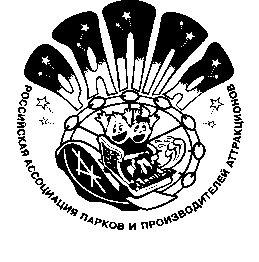 г. МоскваXXV Юбилейная Международная выставка «Аттракционы и развлекательное оборудование РАППА ЭКСПО - 2023»ДЕЛОВОЙ ФОРУМ ПРОФЕССИОНАЛОВ ИНДУСТРИИ РАЗВЛЕЧЕНИЙ13 - 17 марта 2023 г.СтандартыДеньгиПерсоналМаркетингЭвентСтейкхолдерыРеновацияРеновацияРеновация